Français I					Nom _____________________________________________Look at the pictures and sentences below, which describe what some people in Québec and/or France do to celebrate Noël. 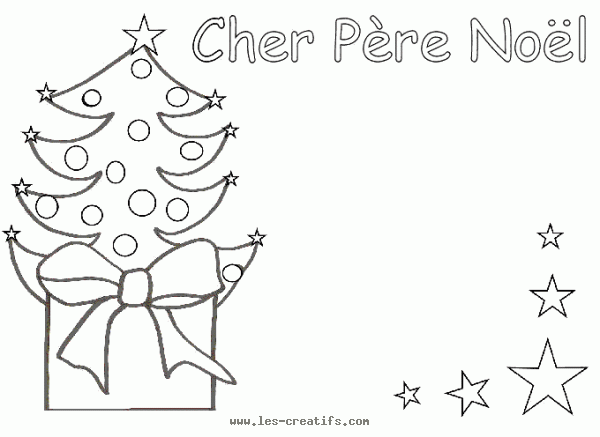 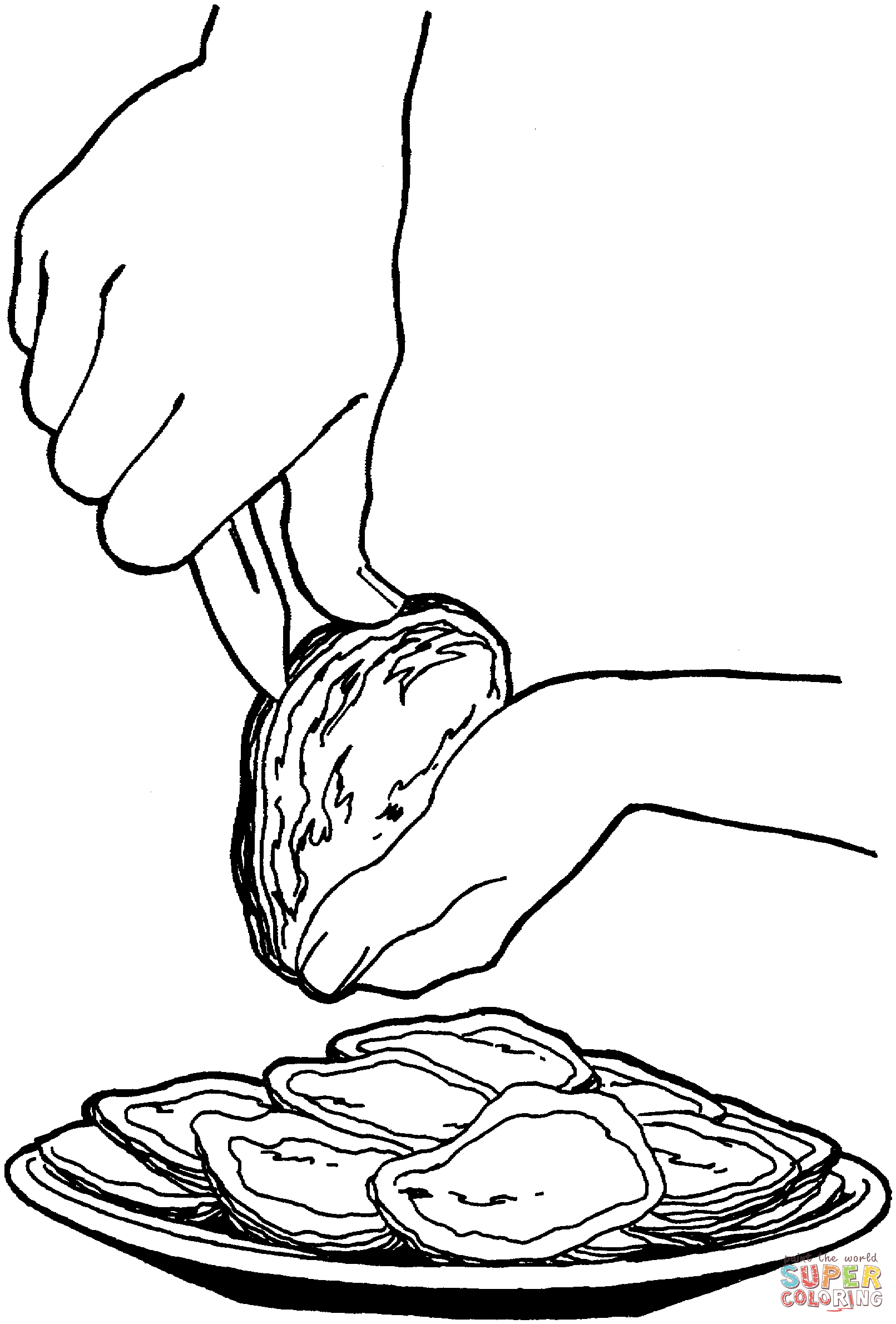 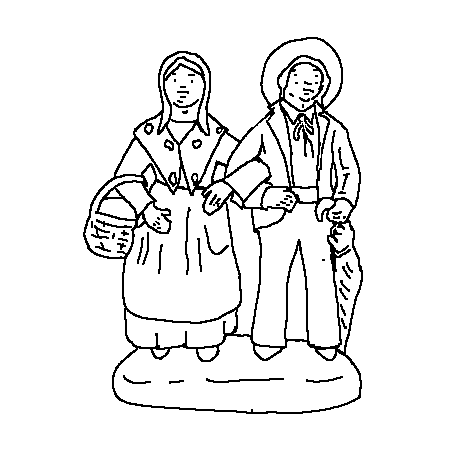 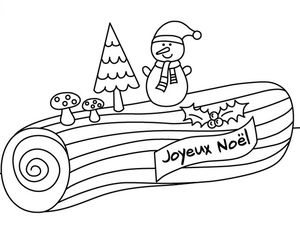 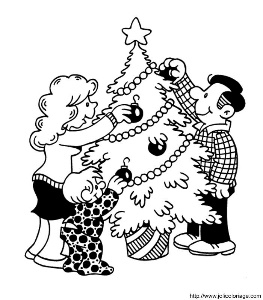 On écrit une lettre à Père Noël.On mange des huitres.On met des santons dans une crèche.On prépare une buche de Noël. On décore un sapin avec des boules et une guirlande. 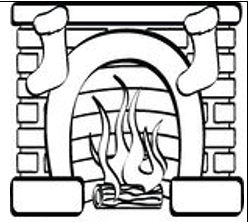 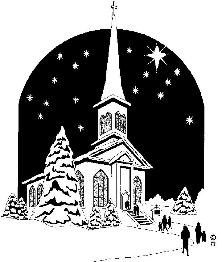 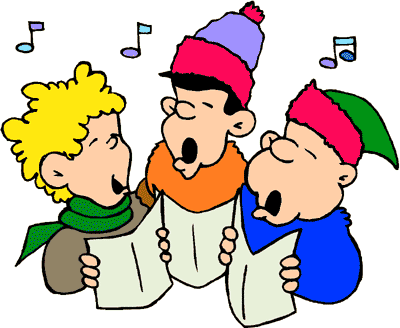 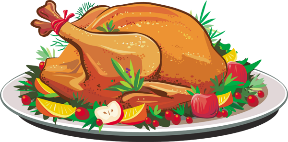 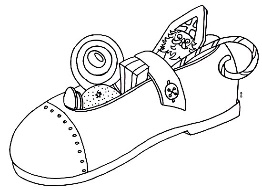 On accroche sa chaussette à la cheminée.On va à la messe de minuit.On chante des cantiques de Noël.On mange de la dinde.On met ses chaussures devant la cheminée. 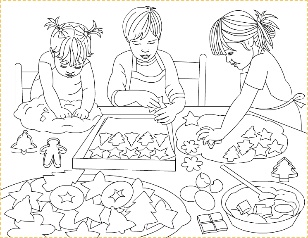 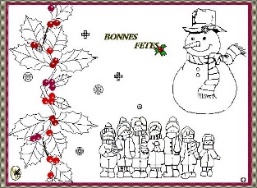 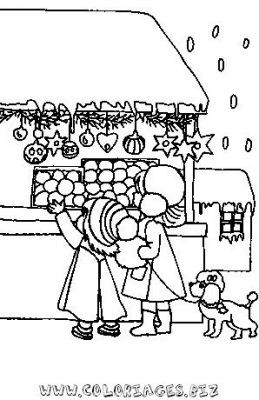 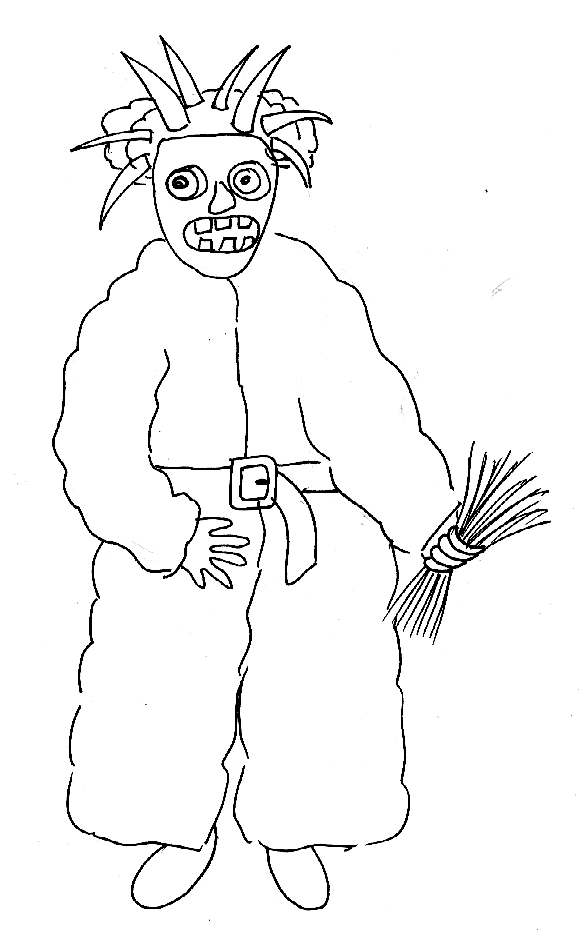 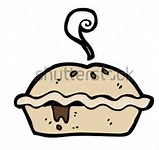 On fait des biscuits.On envoie des cartes à ses amis. On va au marché de Noël.On a peur de Père Fouettard.On mange des tourtières. 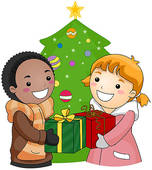 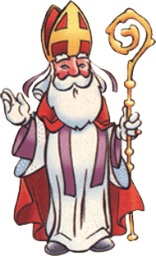 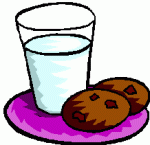 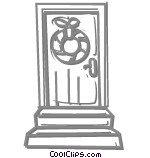 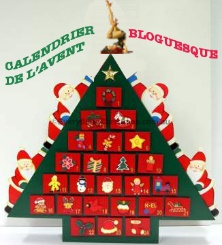 On offre des cadeaux à sa famille et à ses amis.On reçoit des cadeaux de Saint Nicolas. On laisse des biscuits et du lait pour Père Noël. On accroche une couronne sur la porte. On ouvre les fenêtres de son calendrier d’avent. 